Matematyka kl. VIIZadanie na 04.05.2020(poniedziałek)Temat: Układ współrzędnych- wprowadzenieObejrzyjcie filmik: https://pistacja.tv/film/mat00402-uklad-wspolrzednych-wprowadzenie?playlist=610Przerysuj poniższy układ współrzędnych do zeszytu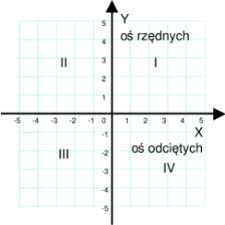 Zadanie na 05.05.2020(wtorek)Temat: Odczytywanie punktów w układzie współrzędnychObejrzyjcie filmik: https://www.youtube.com/watch?v=a7GB4BMCaPYZ filmiku dowiedzieliście się jak odczytywać punkty w układzie współrzędnych.Teraz wykonajcie zadanie. 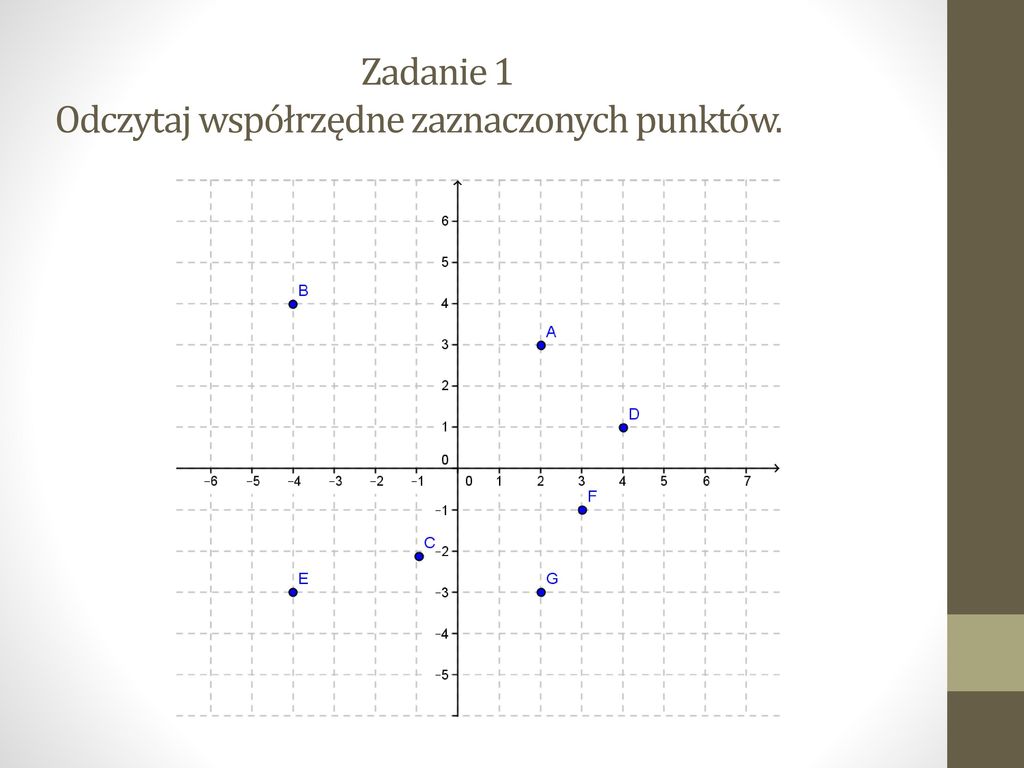 A(-1,-2)B(…,…)C(….,…)D(….,…)E(….,…)F(….,….)G(….,…)Zadanie na 06.05.2020(środa)Temat: Zaznaczanie punktów w układzie współrzędnychNarysuj układ współrzędnych i zaznacz w nim następujące punkty: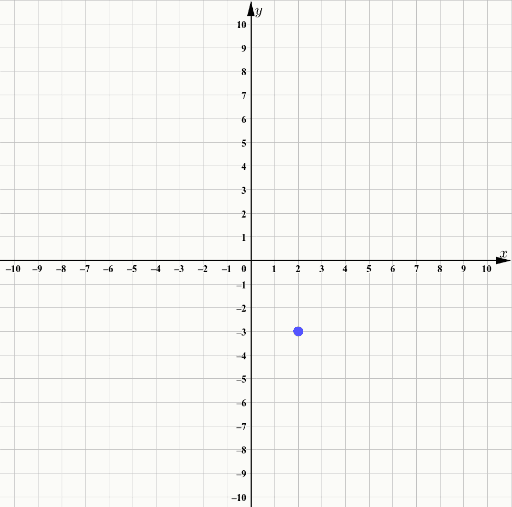 A(2,-3)B(-4,0)						C(-4,-3)D(-2,-1)E(2,-4)F(4,-1)G(4,3)Zadanie na 07.05.2020(czwartek)Temat: Punkty w układzie współrzędnych – ćwiczeniaOtwórzcie link i poćwiczcie zaznaczanie punktów w układzie współrzędnych. Zróbcie jak najwięcej przykładów. Możecie zrobić zdjęcie zrobionych przykładów i mi przesłać na maila https://www.matzoo.pl/klasa7/punkt-w-ukladzie-wspolrzednych_55_405.htmlWykonane zadania prześlijcie na mojego maila (a.fedak@soswnowogard.pl) Uwaga rodzice/opiekunowie: Proszę zachęcać, wspierać i pilnować a w razie potrzeby pomagać swojemu dziecku, aby systematycznie najlepiej zgodnie        z planem lekcji wykonywało zadania i robiło notatki w zeszycie.  Pozdrawiam Anna Fedak